Submit form by mail/email (no fee is required) to:Indoor Environment Program Permit CoordinatorColorado Dept. of Public Health and EnvironmentAPCD-IE-B14300 Cherry Creek Drive SouthDenver, CO 80246-1530cdphe.asbestos@state.co.us 	Please call 303-692-3100 with any questions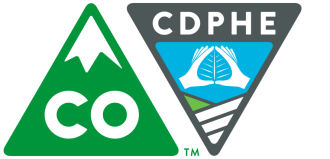 DISPOSAL NOTIFICATION FORMCalWood/Left Hand Canyon Wildfires, October 2020Building OwnerOwner’s Name:Owner’s Name:Owner’s Name:Owner’s Name:Building OwnerStreet:Street:Street:Street:Building OwnerCity:City:State:Zip Code:Building OwnerTelephone #(     )       Telephone #(     )       Site AddressOwner’s Name:Owner’s Name:Owner’s Name:Owner’s Name:Site AddressStreet:Street:Street:Street:Site AddressCity:County:County:Zip Code:Site AddressDisposal ContractorCompany/Contractor’s Name:Company/Contractor’s Name:Company/Contractor’s Name:Company/Contractor’s Name:Disposal ContractorStreet:Street:Street:Street:Disposal ContractorCity:City:State:Zip Code:Disposal ContractorTelephone #(     )       Telephone #(     )       LandfillLandfill Name:Landfill Name:Landfill Name:Landfill Name:LandfillStreet:Street:Street:Street:LandfillCity:City:State:Zip Code:LandfillTelephone #(     )       Telephone #(     )       